БОЙОРОК                                 № 2-  27            РАСПОРЯЖЕНИЕ                     16 июнь  2015 й                                                     16 июня 2015 й.                                                  О присвоении  классных чинов муниципальным  служащим        Руководствуясь Законом  Республики Башкортостан № 476 от 28.12.2011 года  «О внесении изменений в Закон Республики Башкортостан «О порядке присвоения и сохранении классных чинов муниципальной службы в Республике Башкортостан» присвоить   классный чин без проведения квалификационного экзамена  специалисту по работе с молодежью администрации сельского поселения Тухватшиной Алисе Ахтарьяновне классный чин  «Референт муниципальной службы  3  класса»      Надбавку к должностному окладу муниципальным  служащим за классный чин установить со дня присвоения классного чина.Глава сельского поселения                                                             В.Н.КорочкинБАШКОРТОСТАН  РЕСПУБЛИКАҺЫШаран районымуниципаль районыныңМичурин ауыл  советыауыл  биләмәһе хакимиәте452638, Мичуринск ауылы,Урман-парк урамы ,  12тел.(34769)  2-44-48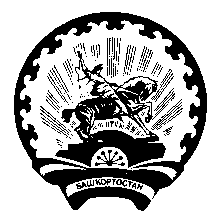 РЕСПУБЛИКА БАШКОРТОСТАНАдминистрациясельского поселенияМичуринский сельсоветмуниципального районаШаранский район452638,с. Мичуринск,ул. Лесопарковая ,12тел.(34769) 2-44-48